          Государственное  профессиональное образовательное учреждение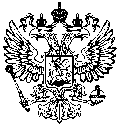 «Читинское торгово-кулинарное училище»ПРИКАЗ05.04.2021 .                                   г. Чита                                   № ___о проведении научно-практической конференции «Шаг в будущее»На основании  Положения об организации научно-исследовательской деятельности обучающихся в  ГПОУ «ЧТКУ»,  в целях повышения мотивации и качества профессионального обученияПРИКАЗЫВАЮ:1. Провести  27 - 28 апреля   2021 года  научно-практическую конференцию обучающихся «Шаг в будущее».2. Методисту Труфановой Л.Л. составить программу конференции и обеспечить условия для её проведения.3. Научным руководителям обеспечить явку обучающихся, заявленных для участия в НПК4. Создать комиссию для оценки научных работ обучающихся в следующем составе:председатель -  Иванов А.В, зам. дир. УВРчлены комиссии: Вишневецкая Е.А.,  Безъязыкова С.М., Скородумова Е.А., Нигматьянова С.В., Зайкина А.М.5. Контроль за исполнением приказа возложить на зам. директора УВР Иванова А.В.Директор ГПОУ «ЧТКУ»                                        В.А. Степанов